Dubliny, dnia 24 marca 2021 r.Zapytanie o cenęna dostawę i montaż 3 szt. okien PCV w pawilonie mieszkalnym Zakładu Karnego w Dublinach1. Opis przedmiotu zamówienia:Przedmiotem zamówienia jest demontaż starych oraz dostawa i montaż nowych okien PCV                           w pomieszczeniach przeznaczonych dla palących (palarniach) w ilości 3 szt. zlokalizowanych na I, II i III piętrze budynku zakwaterowania osadzonych na terenie Zakładu Karnego w Dublinach, Dubliny 16,          11-430 Korsze wraz z obróbką:- ościeżnica – standardowa, biała, uszczelki w kolorze czarnym, z listwą podparapetową 30 mm                             i uszczelką,- okucia - blokada błędnego położenia, klamki standardowe białe, skrzydła rozwierno – uchylne,- pakiety - pakiet szybowy 24 mm 4/16/4 (oznaczone na rys. poniżej nr 1 i 2), panel PCV biały 24 mm (oznaczone na rys. poniżej nr 3), listwa przyszybowa zaokrąglona.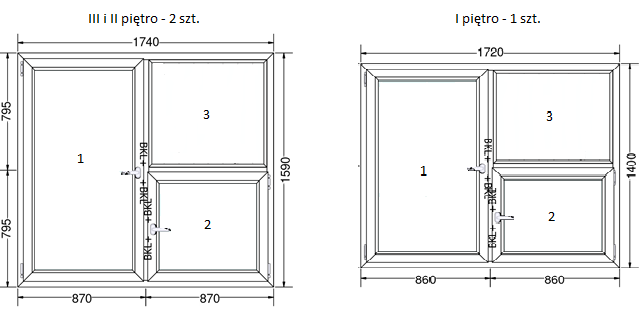 2. Zakres prac:- demontaż starych okien w ilości 3 szt. oraz ich wywiezienie i zagospodarowanie zgodnie z odrębnymi przepisami,- montaż nowych okien,- regulacja i obróbka.3. Cena: Cena zawiera wszystkie koszty związane z prawidłową realizacją zamówienia (koszt transportu, demontaż i utylizacja starych okien, montaż i obróbka nowych okien itp.).4. Termin wykonania prac:30 dni od podpisania umowy, bądź przyjęcia zlecenia do realizacji.Szczegółowych informacji udziela st. kpr. Tomasz Turko (89) 757 90 20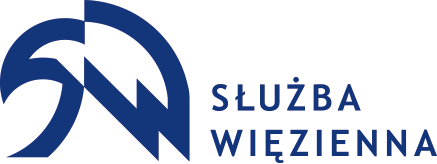 Zakład Karny w Dublinach11-430 Korsze, Dubliny 16tel. 89 754 38 31, fax 89 751  00 29, email: zk_dubliny@sw.gov.pl